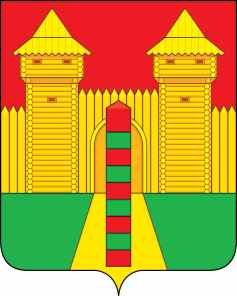 АДМИНИСТРАЦИЯ  МУНИЦИПАЛЬНОГО  ОБРАЗОВАНИЯ «ШУМЯЧСКИЙ   РАЙОН» СМОЛЕНСКОЙ  ОБЛАСТИП О С Т А Н О В Л Е Н И ЕОт 18.01.2023г. №21        п. ШумячиО присвоении адресов объектам адресации	В соответствии с Федеральным законом от 28.12.2013 № 443-ФЗ «О федеральной информационной адресной системе и о внесении изменений в Федеральный закон «Об общих принципах организации местного самоуправления в Российской Федерации», постановлением Правительства Российской Федерации от 19.11.2014 № 1221 «Об утверждении правил присвоения, изменения и аннулирования адресов»          Администрация муниципального образования «Шумячский район» Смоленской области П О С Т А Н О В Л Я Е Т:            1. Присвоить адресные данные следующим объектам адресации - земельным участкам, расположенным на территории Шумячского городского поселения:  - объекту адресации с кадастровым номером 67:24:0190111:26 в соответствии с его фактическим местоположением: Российская Федерация, Смоленская область, Шумячский район, Шумячское городское поселение, п. Шумячи,                     ул. Советской Армии, земельный участок №17;- объекту адресации с кадастровым номером 67:24:0190112:20 в соответствии с его фактическим местоположением: Российская Федерация, Смоленская область, Шумячский район, Шумячское городское поселение, п. Шумячи,                       ул. Советской Армии, земельный участок №14;- объекту адресации с кадастровым номером 67:24:0190204:29 в соответствии с его фактическим местоположением: Российская Федерация, Смоленская область, Шумячский район, Шумячское городское поселение, п. Шумячи,                        ул. Заводская, земельный участок №44;- объекту адресации с кадастровым номером 67:24:0190206:37 в соответствии с его фактическим местоположением: Российская Федерация, Смоленская область, Шумячский район, Шумячское городское поселение, п. Шумячи,                      ул. Интернациональная, земельный участок №37;- объекту адресации с кадастровым номером 67:24:0190220:210 в соответствии с его фактическим местоположением: Российская Федерация, Смоленская область, Шумячский район, Шумячское городское поселение, п. Шумячи,                        ул. Мира, земельный участок №19/2.2. Настоящее постановление вступает в силу со дня его подписания.Глава муниципального образования«Шумячский район» Смоленской области                                            А.Н. Васильев